Campania “Sănătatea reproducerii – tu decizi ce este mai bine pentru tine!”FEBRUARIE 2021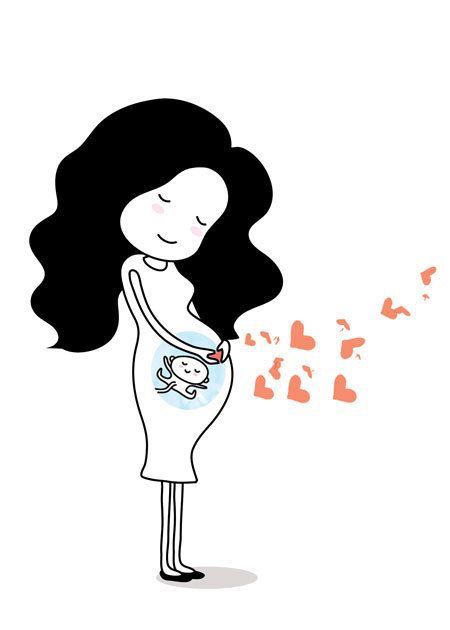 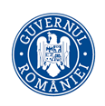 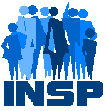 MINISTERUL SĂNĂTĂȚII           INSTITUTUL NAȚIONAL                     CENTRUL NAȚIONAL DE EVALUAREA ȘI	            CENTRUL REGIONAL                                               NUME DSP		                                                          DE SĂNĂTATE PUBLICĂ	                 PROMOVAREA STĂRII DE SĂNĂTATE      DE SANATATE PUBLICA IASI                          Material realizat în cadrul subprogramului de evaluare şi promovare a sănătăţii şi educaţie pentru sănătate al Ministerului Sănătății -  pentru distribuție gratuită 